Erdgeschoss: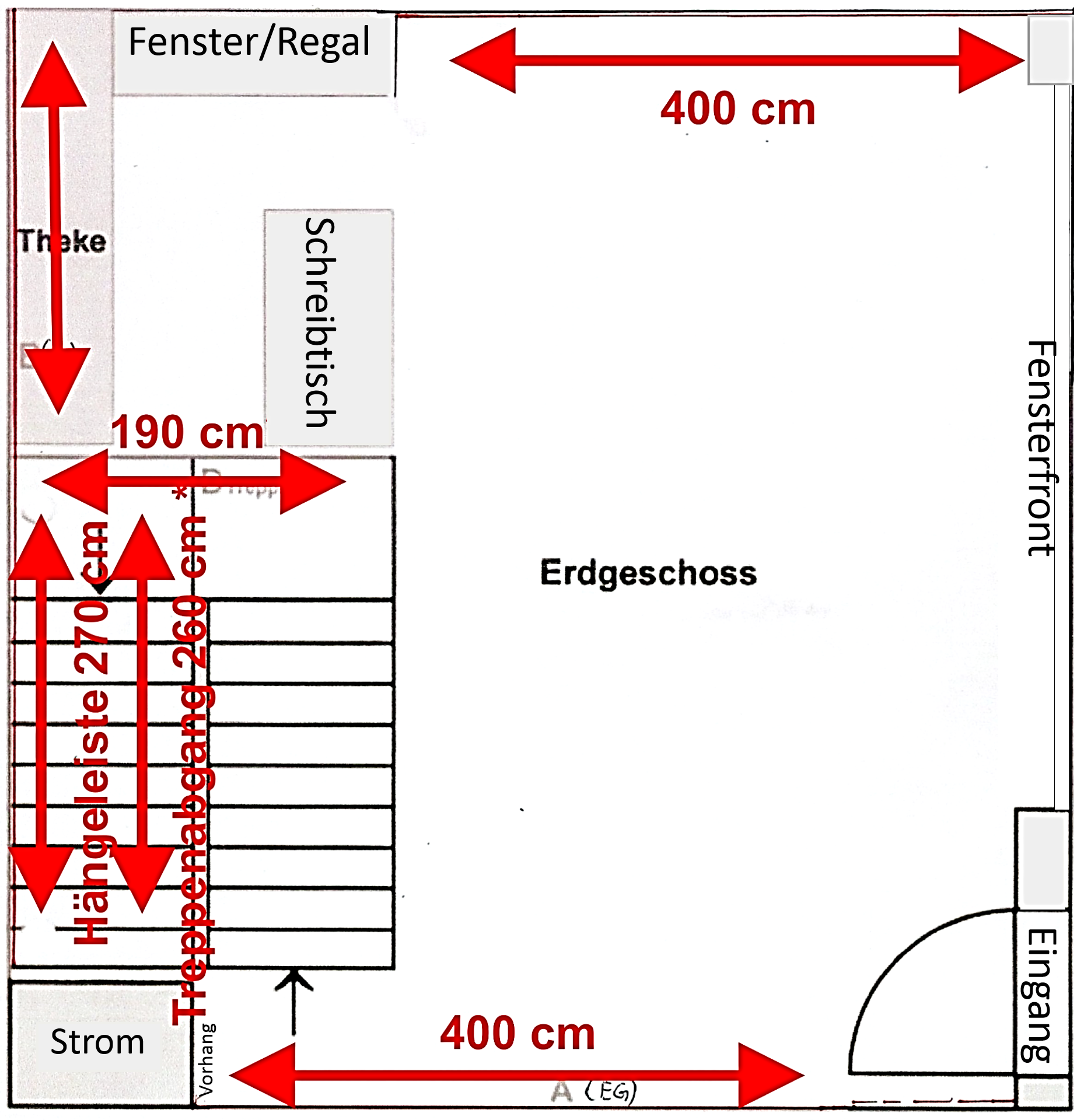 Untergeschoss: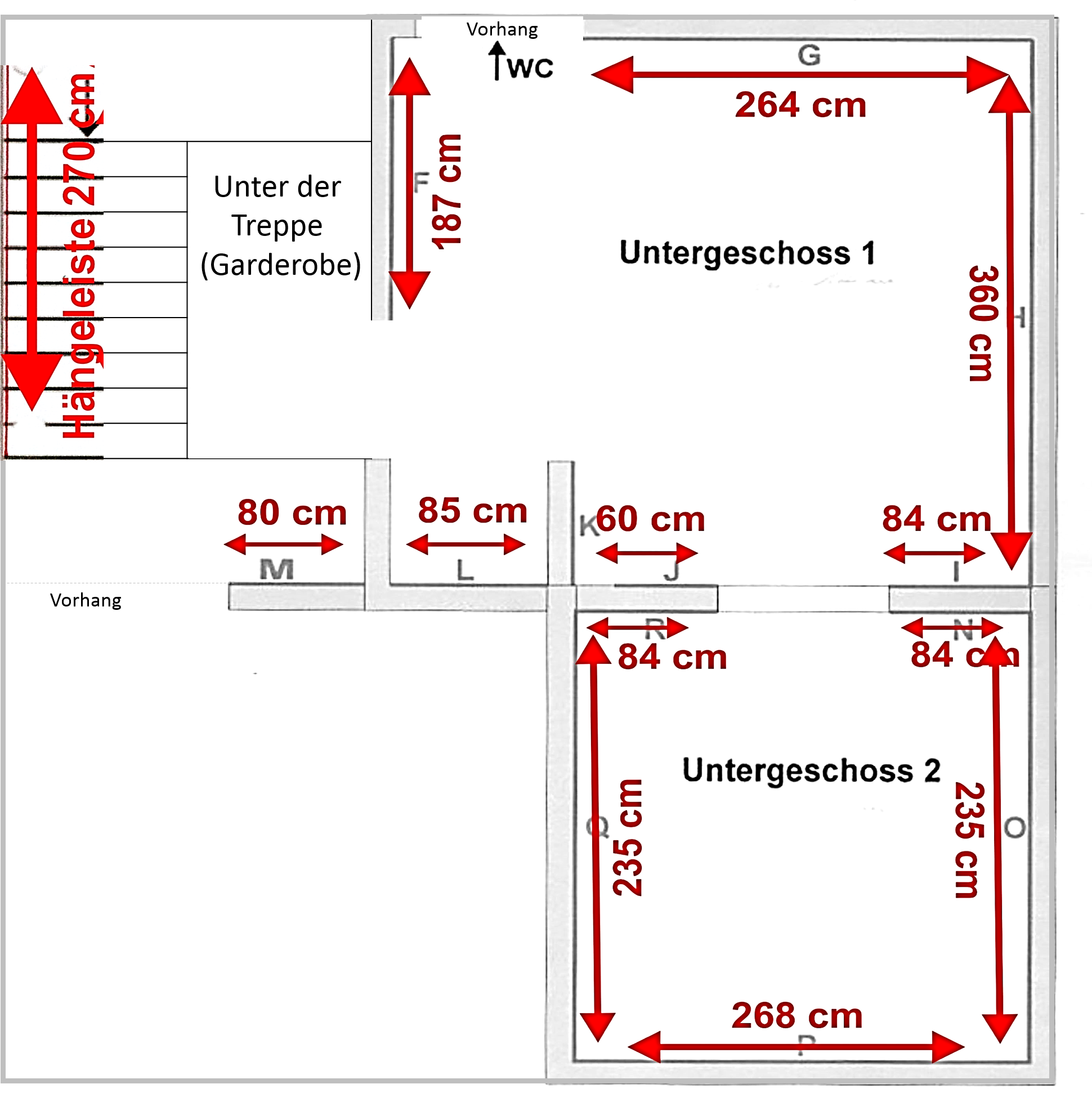 